Здравствуй, праздник Новый год! 	Новогодний праздник – чудесный праздник, связанный с надеждами на лучшее в грядущем году, с ожиданием исполнения всех желаний. В рамках общешкольного проекта «Банк добрых дел и поступков» восьмиклассники подарили радостное настроение пятиклассникам, пригласив их на новогоднее представление. Ребята с огромной радостью встретили самых долгожданных гостей на празднике – Деда Мороза и Снегурочку, Бабу Ягу с ведущей, и были не только зрителями, но и участниками праздника: представляли номера художественной самодеятельности, участвовали в конкурсах, пели, водили хоровод вокруг ёлки, веселились. Ребята в полной мере продемонстрировали свои актёрские способности. Песни и танцы сменяли друг друга. Час пролетел, как один миг. Вот так мы отпраздновали Новый год, весело и дружно. Спасибо организаторам праздника, работникам ЦБС Чебоксарского района, обучающимся, педагогам и всем, кто принял участие в замечательном празднике, за весёлое новогоднее настроение!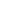 Никифорова О.И., Константинова М.Н.